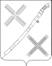 СОВЕТКРАСНОГВАРДЕЙСКОГО СЕЛЬСКОГО ПОСЕЛЕНИЯ КАНЕВСКОГО РАЙОНАРЕШЕНИЕ__________________                                                                                      № _____поселок КрасногвардеецО представлении к награждению Памятным знаком Законодательного Собрания Краснодарского края «За активное участие в  территориальном общественном самоуправлении»Во исполнение постановления Законодательного Собрания Краснодарского края от 29 января 2020 года № 1561-П «Об утверждении Памятного знака Законодательного Собрания Краснодарского края «За активное участие в  территориальном общественном самоуправлении», в целях развития территориального общественного самоуправления на территории Красногвардейского сельского поселения Каневского района и в соответствии со статьей 27 Федерального закона от 6 октября 2003 года № 131-ФЗ «Об общих принципах организации местного самоуправления в российской Федерации», Совет Красногвардейского сельского поселения р е ш и л:1. Представить к награждению Памятным знаком Законодательного Собрания Краснодарского края «За активное участие в территориальном общественном самоуправлении»:- Султанова Альберта Ивановича, руководителя органа территориального общественного самоуправления № 9 Красногвардейского сельского поселения Каневского района.2. Настоящее решение вступает в силу после его подписания.Глава Красногвардейского сельскогопоселения Каневского района                                                                 Ю.В. Гринь